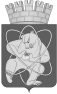 Городской округ«Закрытое административно – территориальное образование  Железногорск Красноярского края»АДМИНИСТРАЦИЯ ЗАТО г. ЖЕЛЕЗНОГОРСКПОСТАНОВЛЕНИЕ      06.04.2023                                                                                                                                    № 658г. ЖелезногорскО переименовании Муниципального бюджетного учреждения Спортивная школа по спортивным играм «Смена» и утверждении новой редакции Устава В соответствии с Федеральным законом от 06.10.2003 № 131-ФЗ «Об общих принципах организации местного самоуправления в Российской Федерации», Федеральным законом от 29.12.2012 № 273-ФЗ «Об образовании в Российской Федерации», Федеральным законом от 04.12.2007 № 329-ФЗ «О физической культуре и спорте в Российской Федерации», руководствуясь Уставом ЗАТО Железногорск, постановлением Администрации ЗАТО г. Железногорск от 01.10.2010 № 1528 «Об утверждении Порядка принятия решений о создании, реорганизации и проведении реорганизации, изменении типа, ликвидации  и проведении ликвидации муниципальных учреждений, определения предмета и целей деятельности муниципальных учреждений, утверждения уставов и внесения в них изменений», принимая во внимание письмо директора Муниципального бюджетного учреждения «Спортивная школа по спортивным играм «Смена» от 13.02.2023 № 37, ПОСТАНОВЛЯЮ:1. Переименовать Муниципальное бюджетное учреждение «Спортивная школа по спортивным играм «Смена» в Муниципальное бюджетное учреждение дополнительного образования Спортивная школа по спортивным играм «Смена».2. Утвердить новую редакцию Устава Муниципального бюджетного учреждения дополнительного образования Спортивная школа по спортивным играм «Смена» (далее – МБУ ДО СШ «Смена») (Приложение).3. Директору МБУ ДО СШ «Смена» (К.В. Камалтынов):  3.1. В установленном законодательством Российской Федерации порядке осуществить мероприятия по государственной регистрации  новой редакции Устава  МБУ ДО СШ «Смена».4. Управлению внутреннего контроля Администрации ЗАТО г. Железногорск (В.Г. Винокурова) довести настоящее постановление до сведения населения через газету «Город и горожане».5. Отделу общественных связей Администрации ЗАТО г. Железногорск (И.С. Архипова) разместить настоящее постановление на официальном сайте Администрации ЗАТО г. Железногорск в информационно-телекоммуникационной сети «Интернет».6. Контроль за исполнением настоящего постановления возложить на  исполняющего обязанности заместителя Главы ЗАТО г. Железногорск по социальным вопросам Е.А. Карташова.7. Настоящее постановление вступает в силу после его официального опубликования.Глава ЗАТО г. Железногорск                                                               Д.М. ЧернятинПриложениеУТВЕРЖДЕНпостановлением АдминистрацииЗАТО г. ЖелезногорскОт 06.04.2023 № 658УСТАВМуниципального бюджетного учреждения дополнительного образованияСпортивная школа по спортивным играм «Смена»(новая редакция)Красноярский край, ЗАТО Железногорск,г. Железногорск2023 год1. Общие положенияМуниципальное бюджетное учреждение дополнительного образования «Спортивная школа по спортивным играм «Смена», в дальнейшем именуемое «Учреждение», создано на основании постановления Администрации ЗАТО г. Железногорск от 22.02.2011 № 405 «О создании Муниципального бюджетного образовательного учреждения дополнительного образования детей детско-юношеской спортивной школы по спортивным играм «Смена».На основании постановления Администрации ЗАТО г. Железногорск от 04.09.2015   № 1401 Муниципальное бюджетное образовательное учреждение дополнительного образования детей детско-юношеская спортивная школа по спортивным играм «Смена» переименовано в Муниципальное бюджетное учреждение дополнительного образования «Детско-юношеская спортивная школа по спортивным играм «Смена».На основании постановления Администрации ЗАТО г. Железногорск от 22.03.2019               № 635 Муниципальное бюджетное учреждение дополнительного образования «Детско-юношеская спортивная школа по спортивным играм «Смена» переименовано в Муниципальное бюджетное учреждение «Спортивная школа по спортивным играм «Смена».На основании постановления Администрации ЗАТО г. Железногорск от 06.04.2023 № 658 Муниципальное бюджетное учреждение «Спортивная школа по спортивным играм «Смена» переименовано в Муниципальное бюджетное учреждение дополнительного образования Спортивная школа по спортивным играм «Смена».Полное наименование Учреждения: Муниципальное бюджетное учреждение дополнительного образования Спортивная школа по спортивным играм «Смена».Сокращённое наименование Учреждения: МБУ ДО СШ «Смена».Место нахождения Учреждения: юридический адрес: 662972, Красноярский край, г. Железногорск, ул. Ленина, д. 48А, помещение 25;фактический адрес: 662972, Красноярский край, г. Железногорск, ул. Ленина, д. 48А, помещение 25.Учреждение является некоммерческой организацией, созданной для выполнения работ, оказания услуг в целях обеспечения реализации предусмотренных законодательством Российской Федерации полномочий органов местного самоуправления в сферах образования, физической культуры и спорта.Учреждение по своей организационно-правовой форме относится к бюджетным учреждениям, по типу организации – учреждением дополнительного образования, осуществляющей в качестве основной цели её деятельности образовательную деятельность по дополнительным общеобразовательным программам.Учредителем и собственником имущества Учреждения является городской округ «Закрытое административно-территориальное образование Железногорск Красноярского края», в дальнейшем именуемое «ЗАТО Железногорск». Функции и полномочия учредителя (далее - Учредителя) и собственника (далее - Собственника) имущества Учреждения осуществляет Администрация ЗАТО г. Железногорск.Муниципальное казённое учреждение «Управление физической культуры и спорта» (далее – МКУ «УФКиС») в пределах своих полномочий осуществляет содействие развитию и обеспечению эффективного функционирования Учреждения.Учреждение является юридическим лицом, имеет самостоятельный баланс, обособленное имущество, лицевые счета в органах Федерального казначейства, круглую печать со своим наименованием, бланки, штампы. Учреждение реализует дополнительные общеобразовательные программы в области физической культуры и спорта, которые включают в себя дополнительные общеразвивающие программы в области физической культуры и спорта и дополнительные образовательные программы спортивной подготовки.Образовательная деятельность в Учреждении осуществляется на государственном языке Российской Федерации.Учреждение может иметь в своей структуре различные структурные подразделения, обеспечивающие осуществление деятельности, предусмотренной Уставом.Структурные подразделения Учреждения не являются юридическими лицами и действуют на основании Устава Учреждения и положения о соответствующем структурном подразделении, утверждённого Директором Учреждения.В Учреждении действуют структурные подразделения, обеспечивающие осуществление образовательной деятельности: отдел по реализации дополнительных общеобразовательных программ в области физической культуры и спорта, отдел по проведению физкультурных мероприятий и спортивных мероприятий, отделения по видам спорта, хозяйственная служба.В целях развития физической культуры и массового спорта среди различных групп населения, в Учреждении созданы физкультурно-оздоровительные клубы «Виктория» «Зенит», «Бастион», реализующие общие цели и задачи, определённые настоящим Уставом, и являющиеся структурными подразделениями.В Учреждении создание и деятельность политических партий, религиозных организаций (объединений) не допускаются.Учреждение осуществляет свою деятельность в соответствии с Федеральными законами и иными нормативными правовыми актами Российской Федерации, законами и иными нормативными правовыми актами Красноярского края, муниципальными правовыми актами ЗАТО Железногорск, решениями Учредителя, а также настоящим Уставом.Учреждение имеет имущество, закреплённое за ним на праве оперативного управления или ином законном основании, может от своего имени приобретать и осуществлять имущественные и личные неимущественные права, нести обязанности, быть истцом и ответчиком в суде. Учреждение вступает в гражданские правоотношения от своего имени и вправе совершать любые, не противоречащие действующему законодательству и настоящему Уставу юридические действия.Учреждение строит свои отношения с государственными и муниципальными органами, другими предприятиями, учреждениями, организациями и гражданами во всех сферах жизнедеятельности на основе договоров, соглашений, контрактов. Учреждение свободно в выборе форм и предметов договоров и обязательств, любых других условий взаимоотношений с предприятиями, учреждениями, организациями, которые не противоречат действующему законодательству Российской Федерации и настоящему Уставу.Учреждение формирует открытые и общедоступные информационные ресурсы, содержащие информацию о его деятельности, и обеспечивает доступ к таким ресурсам посредством размещения их в информационно-телекоммуникационных сетях, в том числе на официальном сайте Учреждения в сети «Интернет» в порядке, установленном законодательством Российской Федерации.Учреждение несёт в установленном законодательством Российской Федерации порядке ответственность: за невыполнение или ненадлежащее выполнение функций, отнесённых к его компетенции;за жизнь и здоровье учащихся при освоении дополнительной общеобразовательной программы;за жизнь и здоровье работников Учреждения при реализации дополнительной общеобразовательной программы;за реализацию не в полном объёме дополнительных общеобразовательных программ в соответствии с учебным планом;за качество образования своих выпускников;за нарушение или незаконное ограничение права на образование и предусмотренных законодательством об образовании прав и свобод учащихся, родителей (законных представителей) несовершеннолетних учащихся, нарушение требований к организации и осуществлению образовательной деятельности. 2. Предмет, цели и виды деятельности УчрежденияУчреждение осуществляет свою деятельность в соответствии с предметом и целями деятельности, определёнными в соответствии с федеральными законами, иными нормативными правовыми актами, муниципальными правовыми актами и Уставом.Предметом деятельности Учреждения является оказание услуг, выполнение работ обеспечивающих реализацию целей, ради которых оно создано.Целями деятельности Учреждения, ради которых оно создано и осуществляет свою деятельность, являются:- образовательная деятельность по дополнительным общеобразовательным программам в области физической культуры и спорта;- развитие детско-юношеского спорта на территории ЗАТО Железногорск, направленное на вовлечение лиц в систематические занятия физической культурой и спортом, физическое воспитание и совершенствование спортивного мастерства учащихся, а также на подготовку спортивного резерва, посредством участия в обеспечении подготовки спортивного резерва для спортивных сборных команд  ЗАТО Железногорск и Красноярского края;- развитие физической культуры и массового спорта среди различных групп населения на территории ЗАТО Железногорск.Для достижения своих уставных целей Учреждение осуществляет следующие основные виды деятельности:Образовательная деятельность по предоставлению дополнительного образования детей, а именно:- реализация дополнительных общеразвивающих программ в области физической культуры и спорта;- реализация дополнительных образовательных программ спортивной подготовки по олимпийским видам спорта;- реализация дополнительных образовательных программ спортивной подготовки по неолимпийским видам спорта.Деятельность в области спорта, а именно:- проведение занятий физкультурно-спортивной направленности по месту проживания граждан.Учреждение оказывает услуги, выполняет работы, относящиеся к его основным видам деятельности в пределах установленного муниципального задания, формируемого и утверждаемого Учредителем.Учреждение не вправе отказаться от выполнения муниципального задания.Учреждение вправе сверх установленного муниципального задания, а также в случаях определённых федеральными законами, в пределах установленного муниципального задания, оказывать услуги, выполнять работы, относящиеся к его основным видам деятельности, предусмотренным настоящим Уставом, для граждан и юридических лиц за плату и на одинаковых при оказании одних и тех же услуг условиях. Порядок определения указанной платы устанавливается Учредителем.Учреждение вправе осуществлять за счёт средств физических и (или) юридических лиц образовательную деятельность, не предусмотренную установленным муниципальным заданием, либо соглашением о предоставлении субсидии на возмещение затрат, на одинаковых при оказании одних и тех же услуг условиях. Порядок определения указанной платы устанавливается Учредителем.Учреждение вправе осуществлять иные виды деятельности, не являющиеся основными видами деятельности, лишь постольку, поскольку это служит достижению целей, ради которых оно создано, и соответствующие указанным целям, при условии, что такая деятельность указана в его Уставе:- обеспечение доступа к объектам спорта;- организация и проведение физкультурных мероприятий и спортивных мероприятий Учреждения для всех категорий граждан, в том числе включающих в себя физкультурные мероприятия и спортивные мероприятия по реализации Всероссийского физкультурно-спортивного комплекса «Готов к труду и обороне»;- участие в организации и проведении физкультурных мероприятий и спортивных мероприятий, проводимых на территории ЗАТО Железногорск, в пределах компетенции; - организация отдыха и оздоровления учащихся в каникулярное время (с круглосуточным или дневным пребыванием).Учреждение постольку, поскольку это служит достижению целей, ради которых оно создано и соответствует указанным целям, вправе осуществлять приносящую доход деятельность:- проведение занятий по физической культуре и спорту;- проведение спортивно-зрелищных мероприятий;- предоставление физкультурно-оздоровительных и спортивных сооружений населению;- информационно - консультативные слуги;- прокат спортивного инвентаря и оборудования;- реализация спортивных товаров с фирменной символикой, полиграфической продукции в сфере физической культуры и спорта в местах проведения соревнований и спортивно-зрелищных мероприятий;- сдача в аренду имущества Учреждения в порядке, установленном действующим законодательством;- реализация продуктов питания для лиц, занимающихся в Учреждении (в рамках программных и внепрограммных мероприятий) во время проведения физкультурных и спортивных мероприятий в Учреждении, а также в местах проведения физкультурных и спортивных мероприятий их участникам и посетителям.2.11. Приносящая доход деятельность осуществляется в соответствии с действующим законодательством Российской Федерации, настоящим Уставом, локальными нормативными актами, утверждёнными Директором Учреждения.2.12. В случае осуществления Учреждением видов деятельности, которые в соответствии с действующим законодательством подлежат обязательному лицензированию или для осуществления которых необходимо  получение специального  разрешения,  Учреждение приобретает право  осуществлять  их только  после  получения  соответствующей  лицензии (разрешения) в порядке, установленном действующим законодательством.3. Имущество и финансовое обеспечение УчрежденияИмущество Учреждения.Имущество Учреждения находится в муниципальной собственности ЗАТО Железногорск и закреплено за ним на праве оперативного управления в соответствии с Гражданским кодексом Российской Федерации, муниципальными правовыми актами ЗАТО Железногорск.Земельный участок, необходимый для выполнения Учреждением своих уставных задач, предоставляется ему на праве постоянного (бессрочного) пользования. Учреждение без согласия собственника не вправе распоряжаться особо ценным движимым имуществом, закрепленным за ним собственником или приобретенным Учреждением за счет средств, выделенных ему собственником на приобретение такого имущества, а также недвижимым имуществом. Остальным имуществом, находящимся у него на праве оперативного управления, Учреждение вправе распоряжаться самостоятельно, если иное не предусмотрено законодательством.Учреждение отвечает по своим обязательствам всем находящимся у него на праве оперативного управления имуществом, в том числе приобретенным за счёт доходов, полученных от приносящей доход деятельности, за исключением особо ценного движимого имущества, закреплённого за Учреждением Собственником этого имущества или приобретённого Учреждением за счёт средств, выделенных Собственником его имущества, а также недвижимого имущества независимо от того, по каким основаниям оно поступило в оперативное управление Учреждения и за счёт каких средств оно приобретено.По обязательствам Учреждения, связанным с причинением вреда гражданам, при недостаточности имущества Учреждения, на которое в соответствии с абзацем первым настоящего пункта может быть обращено взыскание, субсидиарную ответственность несёт Собственник имущества Учреждения.Доходы, полученные от деятельности, приносящей доходы, и приобретённое за счёт этих доходов имущество поступают в самостоятельное распоряжение Учреждения.Учреждение вправе с согласия Собственника передавать некоммерческим организациям в качестве их учредителя (участника) денежные средства (если иное не установлено условиями предоставления денежных средств) и иное имущество, за исключением особо ценного движимого имущества, закреплённого за ним Собственником или приобретённого Учреждением за счёт денежных средств, выделенных ему Собственником на приобретение такого имущества, а также недвижимого имущества.В случаях и в порядке, предусмотренных федеральными законами, Учреждение вправе с согласия Учредителя вносить денежные средства (если иное не установлено условиями их предоставления) и иное имущество, за исключением особо ценного движимого имущества, закреплённого за Учреждением Учредителем или приобретённого Учреждением за счёт средств, выделенных Учредителем на приобретение такого имущества, а также вносить данное имущество в уставный капитал хозяйственных обществ или складочный капитал хозяйственных партнерств либо иным образом передавать им это имущество в качестве  учредителя (участника).Собственник имущества вправе изъять излишнее, неиспользуемое или используемое не по назначению имущество, закреплённое им за Учреждением, либо приобретённое Учреждением за счёт средств, выделенных ему Собственником на приобретение этого имущества. Имуществом, изъятым у Учреждения, Собственник этого имущества вправе распорядиться по своему усмотрению. Источниками формирования имущества и финансовых ресурсов Учреждения являются:имущество, закреплённое за Учреждением на праве оперативного управления;субсидии из местного бюджета;средства от приносящей доход деятельности;добровольные имущественные взносы и пожертвования физических и юридических лиц;другие, не запрещённые законом поступления.При осуществлении оперативного управления имуществом Учреждение обязано: осуществлять деятельность в соответствии с Уставом;эффективно использовать закреплённое на праве оперативного управления имущество;обеспечивать сохранность и использование закреплённого за Учреждением на праве оперативного управления имущества строго по целевому назначению;не допускать ухудшения технического состояния закреплённого за Учреждением имущества (это требование не распространяется на ухудшения, связанные с нормативным износом этого имущества в процессе его эксплуатации);осуществлять мероприятия по проведению капитальных и текущих ремонтов;производить списание муниципального имущества, закреплённого за Учреждением на праве оперативного управления, в установленном законодательством порядке;представлять Учредителю сведения о муниципальном имуществе, закреплённом за Учреждением на праве оперативного управления в сроки и порядке, установленном муниципальными правовыми актами ЗАТО Железногорск;представлять отчёт об использовании закреплённого за Учреждением муниципального имущества в порядке и сроки, установленные муниципальными правовыми актами ЗАТО Железногорск.Учреждение вправе выступать арендатором/ссудодателем и арендодателем/ссудополучателем имущества в соответствии с действующим законодательством и муниципальными правовыми актами.Сдачу имущества в аренду, проведение экспертной оценки последствий договоров аренды, заключаемых Учреждением, определение размера арендной платы Учреждение осуществляет в порядке, установленном федеральными законами и муниципальными правовыми актами. В случае сдачи в аренду с согласия Учредителя недвижимого имущества и особо ценного движимого имущества, закреплённого за Учреждением или приобретённого за счёт средств, выделенных ему Учредителем на приобретение такого имущества, финансовое обеспечение содержания такого имущества Учредителем не осуществляется.Финансовое обеспечение деятельности Учреждения, учёт.Учреждение осуществляет в соответствии с муниципальным заданием деятельность, связанную с оказанием услуг, выполнением работ, относящихся к его основным видам деятельности.Финансовое обеспечение выполнения муниципального задания Учреждением осуществляется в виде субсидий из бюджета ЗАТО Железногорск Красноярского края.Учреждение организует и ведёт в установленном законодательством порядке бухгалтерский учёт и отчётность.Учреждение предоставляет информацию о своей деятельности в органы государственной статистики, налоговые органы, иные органы и лицам в соответствии с законодательством Российской Федерации и настоящим Уставом.Учреждение несёт ответственность перед Собственником за сохранность, целевое и эффективное использование имущества, финансовых средств, в соответствии с действующим законодательством. Контроль деятельности Учреждения в этой части осуществляется Учредителем или иным юридическим лицом, уполномоченным Собственником.Материально-техническое обеспечение деятельности, оборудование помещений в соответствии с государственными и местными нормами и требованиями, осуществляется Учреждением самостоятельно.Учреждение вправе осуществлять в порядке, определенном Администрацией ЗАТО г. Железногорск, полномочия Администрации ЗАТО г. Железногорск по исполнению публичных обязательств перед физическим лицом, подлежащих исполнению в денежной форме.Финансовое обеспечение осуществления Учреждением полномочий органа местного самоуправления по исполнению публичных обязательств перед физическим лицом, подлежащих исполнению в денежной форме, осуществляется в порядке, установленном Администрацией ЗАТО г. Железногорск.Крупная сделка.Крупная сделка может быть совершена Учреждением только с предварительного согласия Учредителя.Для целей настоящего Устава крупной сделкой признается сделка или несколько взаимосвязанных сделок, связанная с распоряжением денежными средствами, отчуждением иного имущества (которым в соответствии с законодательством Российской Федерации Учреждение вправе распоряжаться самостоятельно), а также с передачей такого имущества в пользование или в залог при условии, что цена такой сделки либо стоимость отчуждаемого или передаваемого имущества превышает 10 процентов балансовой стоимости активов Учреждения, определяемой по данным его бухгалтерской отчетности на последнюю отчетную дату.Крупная сделка, совершенная с нарушением требований абзаца первого настоящего пункта, может быть признана недействительной по иску Учреждения или Учредителя, если будет доказано, что другая сторона в сделке знала или должна была знать об отсутствии предварительного согласия Учредителя Учреждения.Директор Учреждения несёт перед Учреждением ответственность в размере убытков, причиненных Учреждению в результате совершения крупной сделки с нарушением требований абзаца первого настоящего пункта, независимо от того, была ли эта сделка признана недействительной.Конфликт интересов.Заинтересованность в совершении Учреждением тех или иных действий, в том числе совершении сделок, влечёт за собой конфликт интересов заинтересованных лиц и Учреждения.Лицами, заинтересованными в совершении Учреждением тех или иных действий, в том числе сделок, с другими организациями или гражданами (далее - заинтересованные лица), признаются Директор (заместитель Директора) Учреждения, а также лицо, входящее в состав органов управления Учреждением или органов надзора за его деятельностью, если указанные лица состоят с этими организациями или гражданами в трудовых отношениях, являются участниками, кредиторами этих организаций либо состоят с этими гражданами в близких родственных отношениях или являются кредиторами этих граждан. При этом указанные организации или граждане являются поставщиками товаров (услуг) для Учреждения, крупными потребителями товаров (услуг), производимых Учреждением, владеют имуществом, которое полностью или частично образовано Учреждением, или могут извлекать выгоду из пользования, распоряжения имуществом Учреждения.Заинтересованные лица обязаны соблюдать интересы Учреждения, прежде всего в отношении целей его деятельности, и не должны использовать возможности Учреждения или допускать их использование в иных целях, помимо предусмотренных Уставом Учреждения.Под термином «возможности Учреждения» в целях настоящего пункта понимаются принадлежащие Учреждению имущество, имущественные и неимущественные права, возможности в области предпринимательской деятельности, информация о деятельности и планах Учреждения, имеющая для него ценность.Заинтересованное лицо несёт перед Учреждением ответственность в размере убытков, причиненных им Учреждению. Если убытки причинены Учреждению несколькими заинтересованными лицами, их ответственность перед Учреждением является солидарной.В случае если заинтересованное лицо имеет заинтересованность в сделке, стороной которой является или намеревается быть Учреждение, а также в случае иного противоречия интересов указанного лица и Учреждения в отношении существующей или предполагаемой сделки, оно обязано сообщить о своей заинтересованности Учредителю до момента принятия решения о заключении сделки. Такая сделка должна быть одобрена Учредителем.Сделка, в совершении которой имеется заинтересованность и которая совершена с нарушением требований действующего законодательства, может быть признана судом недействительной.Учреждение не вправе размещать денежные средства на депозитах в кредитных организациях, а также совершать сделки с ценными бумагами, если иное не предусмотрено федеральными законами.4. Участники образовательных отношенийУчастниками образовательных отношений являются:Учреждение;учащиеся – лица, осваивающие дополнительные общеобразовательные программы в    области физической культуры и спорта;родители (законные представители) несовершеннолетних учащихся; педагогические работники и их представители.4.2. Права, обязанности и ответственность участников образовательных отношений устанавливаются законодательством Российской Федерации, настоящим Уставом, заключёнными договорами, локальными нормативными актами Учреждения.4.3. Права, обязанности и ответственность работников Учреждения, занимающих должности инженерно-технических, административно-хозяйственных, производственных, учебно-вспомогательных и иных работников, осуществляющих вспомогательные функции, устанавливаются законодательством Российской Федерации, настоящим Уставом, правилами внутреннего трудового распорядка и иными локальными нормативными актами Учреждения, должностными инструкциями и трудовыми договорами.5. Организация деятельности и управление УчреждениемУправление Учреждением осуществляется в соответствии с законодательством Российской Федерации с учётом особенностей, установленных Федеральным законом от 29.12.2012 № 273-ФЗ «Об образовании в Российской Федерации» и настоящим Уставом.Управление Учреждением осуществляется на основе сочетания принципов единоначалия и коллегиальности.К компетенции Учредителя в сфере управления Учреждением относятся:Формирование и утверждение муниципального задания для Учреждения в соответствии с предусмотренными настоящим Уставом основными видами деятельности. Осуществление финансового обеспечения выполнения муниципального задания.Утверждение Устава Учреждения, внесение в него изменений.Назначение директора Учреждения и прекращение его полномочий, а также заключение и прекращение трудового договора с ним.Рассмотрение и одобрение предложений директора Учреждения о создании и ликвидации филиалов и представительств Учреждения.Принятие решений о реорганизации и ликвидации Учреждения, а также об изменении его типа.Утверждение передаточного акта.Назначение ликвидационной комиссии и утверждение промежуточного и окончательного ликвидационных балансов.Осуществление полномочий Собственника имущества, закрепляемого за Учреждением.Принятие решений о закреплении за Учреждением на праве оперативного управления имущества, находящегося в муниципальной собственности.Обеспечение содержания зданий и сооружений Учреждением, обустройства прилегающих к ним территорий.Принятие решения об определении перечня особо ценного движимого имущества.Осуществление контроля за сохранностью, целевым и эффективным использованием имущества, закреплённого за Учреждением на праве оперативного управления.Изъятие муниципального имущества, находящегося в оперативном управлении Учреждения, в случаях, предусмотренных законодательством Российской Федерации, муниципальными правовыми актами ЗАТО Железногорск и Уставом Учреждения.Предварительное согласование совершения Учреждением крупных сделок.Принятие решений об одобрении сделок с участием Учреждения, в совершении которых имеется заинтересованность, определяемая в соответствии с критериями, установленными Федеральным законом от 12.01.1996 № 7-ФЗ «О некоммерческих организациях».Установление порядка определения платы для физических и юридических лиц за услуги (работы), относящиеся к основным видам деятельности Учреждения, оказываемые им сверх установленного муниципального задания, а также в случаях, определенных федеральными законами, в пределах установленного муниципального задания.Определение порядка составления и утверждения отчёта Учреждения об использовании закрепленного за ним муниципального имущества.Согласование распоряжения особо ценным движимым имуществом, закреплённым за Учреждением Собственником или приобретенным Учреждением за счёт средств, выделенных ему Собственником на приобретение такого имущества, а также недвижимым имуществом в порядке, установленном муниципальными правовыми актами.Согласование внесения Учреждением в случаях и порядке, которые предусмотрены федеральными законами, денежных средств (если иное не установлено условиями их предоставления) и иного имущества, за исключением особо ценного движимого имущества, закреплённого за Учреждением Собственником или приобретённого Учреждением за счёт средств, выделенных ему Собственником на приобретение такого имущества, а также недвижимого имущества, в уставный капитал хозяйственных обществ или складочный капитал хозяйственных партнерств или передачу им такого имущества иным образом в качестве их учредителя или участника.Согласование Учреждению передачи некоммерческим организациям в качестве их учредителя или участника денежных средств (если иное не установлено условиями их предоставления) и иного имущества, за исключением особо ценного движимого имущества, закреплённого за Учреждением Собственником или приобретенного Учреждением за счёт средств, выделенных ей Собственником на приобретение такого имущества, а также недвижимого имущества.Определение порядка составления и утверждения плана финансово-хозяйственной деятельности Учреждения и внесение в него изменений.Осуществление контроля за деятельностью Учреждения, получение информации о финансово-хозяйственной деятельности Учреждения.Определение приоритетных направлений деятельности Учреждения, принципов формирования и использования её имущества.Утверждение годового отчёта и годового бухгалтерского баланса.Согласование программы развития Учреждения.Осуществление иных функций и полномочий Учредителя, установленных федеральными законами и нормативными правовыми актами Президента Российской Федерации или Правительства Российской Федерации, муниципальными правовыми актами, Уставом Учреждения.В пределах своей компетенции МКУ «УФКиС» осуществляет:Содействие Учреждению в развитии детско-юношеского спорта, в пределах компетенции.Содействие Учреждению в развитии физической культуры и массового спорта, а именно:содействие Учреждению в информировании населения о деятельности Учреждения, популяризации физической культуры и спорта, принципов здорового образа жизни среди различных групп населения ЗАТО Железногорск;содействие в организации физкультурно-спортивной работы по месту жительства граждан.Иные виды деятельности, предусмотренные Уставом МКУ «УФКиС».К компетенции Учреждения относятся:Разработка и принятие правил внутреннего распорядка учащихся, правил внутреннего трудового распорядка, иных локальных нормативных актов.Материально-техническое обеспечение образовательной деятельности, оборудование помещений в соответствии с государственными и местными нормами и требованиями.Предоставление Учредителю и общественности ежегодного отчета о поступлении и расходовании финансовых и материальных средств, а также отчёта о результатах самообследования.Установление штатного расписания, если иное не установлено нормативными правовыми актами Российской Федерации;Приём на работу работников, заключение с ними и расторжение трудовых договоров, если иное не установлено Федеральным законом от 29.12.2012 № 273-ФЗ «Об образовании в Российской Федерации», распределение должностных обязанностей, создание условий и организация дополнительного профессионального образования работников.Разработка и утверждение дополнительных общеобразовательных программ в области физической культуры и спорта, в соответствии с законодательством об образовании.Разработка и утверждение по согласованию с Учредителем программы развития Учреждения.Приём учащихся  в Учреждение.Осуществление текущего контроля успеваемости и промежуточной аттестации  учащихся, установление их форм, периодичности и порядка проведения.Поощрение учащихся в соответствии с установленными Учреждением видами и условиями поощрения за успехи в учебной, физкультурной, спортивной, общественной, творческой деятельности, если иное не установлено Федеральным законом от 29.12.2012 № 273 - ФЗ «Об образовании в Российской Федерации».Индивидуальный учёт результатов освоения учащимися образовательных программ, реализуемых Учреждением и поощрений учащихся, а также хранение в архивах информации об этих результатах  и поощрениях на бумажных и (или) электронных носителях.Использование и совершенствование методов обучения и воспитания, образовательных технологий, электронного обучения.Проведение самообследования, обеспечение функционирования внутренней системы оценки качества образования.Создание необходимых условий для охраны и укрепления здоровья учащихся и работников Учреждения.Создание условий для занятия учащимися физической культурой и спортом.Организация научно - методической работы, в том числе организация и проведение научных и методических конференций, семинаров.Обеспечение создания и ведения официального сайта Учреждения в сети «Интернет».Иные вопросы в соответствии с законодательством Российской Федерации.Единоличным исполнительным органом Учреждения является директор (далее – Директор), который осуществляет текущее руководство деятельностью Учреждения.Директор Учреждения назначается на должность и освобождается от должности распоряжением Администрации ЗАТО г. Железногорск.Директору Учреждения совмещение его должности с другими руководящими должностями (кроме научного и научно-методического руководства) внутри или вне Учреждения не разрешается.Трудовой договор с Директором Учреждения подписывает Глава ЗАТО                              г. Железногорск в порядке, установленном трудовым законодательством Российской Федерации, муниципальными правовыми актами ЗАТО Железногорск.Директор Учреждения подотчётен Учредителю. С Директором Учреждения может быть заключен трудовой договор на определенный срок, установленный трудовым договором (срочный трудовой договор).К компетенции Директора Учреждения относятся вопросы осуществления текущего руководства деятельностью Учреждением, за исключением вопросов, отнесенных настоящим Уставом к компетенции Учредителя, Педагогического совета Учреждения и иных органов управления Учреждением. Директор несёт персональную ответственность за соблюдение требований законодательства, настоящего Устава в деятельности Учреждения.Директор без доверенности осуществляет действия от имени Учреждения в порядке, предусмотренном законодательством, Уставом и трудовым договором.Директор Учреждения в силу своей компетенции:выдает доверенности от имени Учреждения;открывает лицевые счета в органах Федерального казначейства в порядке, предусмотренном действующим законодательством;распоряжается имуществом и средствами Учреждения в порядке и пределах, установленных действующим законодательством и Уставом Учреждения;получает согласие Учредителя на совершение крупных сделок и сделок, в совершении которых имеется заинтересованность;утверждает структуру и штатное расписание в пределах финансового обеспечения деятельности Учреждения;заключает договоры с физическими и юридическими лицами;издает приказы и распоряжения, утверждает локальные нормативные акты по основным вопросам организации и осуществления деятельности; устанавливает форму, систему и размер оплаты труда работников Учреждения в соответствии с законодательством Российской Федерации, муниципальными правовыми актами ЗАТО Железногорск об оплате труда работников муниципальных учреждений, финансовым обеспечением Учреждения;осуществляет приём на работу и освобождение от должности работников, распределяет должностные обязанности между ними, заключает с работниками трудовые договоры, заключает коллективный договор, если решение о его заключении принято трудовым коллективом;распределяет учебную нагрузку совместно с заместителями;принимает решение о поощрениях, дисциплинарных и материальных взысканиях к работникам Учреждения;разрабатывает и утверждает Положение об оплате труда работников Учреждения согласно действующему законодательству с учётом мнения представительного органа работников Учреждения;устанавливает выплаты компенсационного, стимулирующего характера и единовременной материальной помощи в пределах имеющихся средств в соответствии с Положением об оплате труда работников Учреждения;утверждает правила внутреннего трудового распорядка Учреждения;отвечает за организационно-техническое обеспечение деятельности Учреждения;обеспечивает соблюдение правил и нормативных требований охраны труда, противопожарной безопасности, санитарно-гигиенического и противоэпидемического режимов;формирует контингент учащихся Учреждения;представляет Учредителю план финансово-хозяйственной деятельности и информацию о текущей деятельности Учреждения;предоставляет информацию о деятельности Учреждения в органы государственной статистики, налоговые органы, иные органы и лицам в соответствии с законодательством Российской Федерации и Уставом;несёт ответственность перед учащимися, их родителями (законными представителями), органами местного самоуправления, Учредителем за результаты своей деятельности в соответствии с функциональными обязанностями, предусмотренными квалификационными требованиями, трудовым договором и настоящим Уставом;несёт ответственность в случаях, предусмотренных законодательством Российской Федерации за нарушение норм трудового, гражданского, бюджетного и иного законодательства;несёт перед Учреждением ответственность в размере убытков, причиненных Учреждению в результате совершения крупной сделки с нарушением требований Федерального закона от 12.01.1996 № 7-ФЗ «О некоммерческих организациях» независимо от того, была ли эта сделка признана недействительной;несёт ответственность за своевременное целевое и обоснованное использование бюджетных средств, финансовых и других материальных ресурсов, за сохранность и использование муниципального имущества по целевому назначению;несёт ответственность за руководство образовательной, научной, воспитательной работой и организационно-хозяйственной деятельностью Учреждения;осуществляет иные полномочия в соответствии с действующим законодательством и муниципальными правовыми актами ЗАТО Железногорск.Директор Учреждения при осуществлении своих прав и исполнении обязанностей должен действовать в интересах Учреждения добросовестно и разумно.Заместители Директора и главный бухгалтер Учреждения назначаются на должность Директором Учреждения.Компетенция заместителей Директора Учреждения устанавливается Директором Учреждения.Директор имеет право передать часть своих полномочий заместителям, в том числе, на период своего временного отсутствия.Заместители Директора действуют от имени Учреждения, представляют его в государственных органах, органах местного самоуправления, на предприятиях, в организациях, совершают юридические действия в пределах полномочий, предусмотренных в доверенностях, выдаваемых Директором Учреждения.Работники Учреждения, учащиеся, родители (законные представители) несовершеннолетних учащихся, имеют право на участие в управлении Учреждением в порядке и формах, определяемых настоящим Уставом.Коллегиальными органами управления Учреждения являются:общее собрание (конференция) работников Учреждения (далее - Общее собрание);педагогический совет (далее - Педагогический совет).Создание и деятельность коллегиальных органов управления Учреждения осуществляются в соответствии с настоящим Уставом и положениями о них, утверждёнными Директором Учреждения.Общее собрание - является постоянно действующим коллегиальным органом управления Учреждения, объединяющим работников Учреждения, состоящих в трудовых отношениях.Структура, порядок формирования, срок полномочий Общего собрания.В состав Общего собрания входят:председатель Общего собрания;секретарь Общего собрания; члены Общего собрания.Председатель и секретарь Общего собрания избираются на первом заседании Общего собрания из числа присутствующих на заседании работников Учреждения, сроком на 3 года. Полномочия председателя и секретаря Общего собрания могут прекратиться досрочно, в случае неисполнения, в том числе невозможности исполнения ими своих обязанностей. Членами Общего собрания являются все работники Учреждения, состоящие в трудовых отношениях, в том числе, работающие по совместительству. Работники Учреждения приобретают статус члена Общего собрания с момента приёма на работу и утрачивают его с момента прекращения срока действия трудового договора.Компетенция Общего собрания.К компетенции Общего собрания относится:рассмотрение и принятие проекта Устава Учреждения, проектов вносимых в него дополнений и изменений; рассмотрение и принятие локальных нормативных актов Учреждения, внесение предложений по изменению и дополнению локальных нормативных актов Учреждения, в пределах своей компетенции;выдвижение коллективных требований работников Учреждения и избрание полномочных представителей для участия в разрешении трудовых споров;рассмотрение и обсуждение вопросов стратегии развития Учреждения;рекомендация к представлению работников к почётным званиям и наградам.рассмотрение и решение вопросов, связанных с социальной защитой учащихся и работников Учреждения.Порядок деятельности Общего собрания.Общее собрание созывается председателем Общего собрания по мере необходимости, но не реже одного раза в год. Общее собрание может созываться по инициативе председателя или по инициативе не менее 25% членов Общего собрания, на основании заявления на имя председателя Общего собрания, с указанием вопросов, планируемых к обсуждению на заседании Общего собрания.Первое заседание Общего собрания созывается Директором Учреждения.Заседание Общего собрания, созываемое по инициативе членов Общего собрания проводится не позднее 7 рабочих дней со дня подачи заявления председателю Общего собрания.Секретарь Общего собрания не позднее, чем за 5 рабочих дней до дня проведения заседания Общего собрания уведомляет о проведении заседания всех членов Общего собрания, с указанием вопросов, планируемых для обсуждения на заседании. Порядок принятия решений Общего собрания.Общее собрание правомочно принимать решение, если в его работе приняло участие более 50% от числа его членов. Решения Общего собрания принимаются простым большинством голосов от числа присутствующих членов Общего собрания. При равном количестве голосов («за» и «против») решающим является голос председателя Общего собрания. Решение заседания Общего собрания оформляется протоколом, который подписывается председателем и секретарём Общего собрания.5.15.5. Порядок выступления Общего собрания от имени Учреждения.Общее собрание вправе самостоятельно выступать от имени Учреждения, действовать в интересах Учреждения добросовестно и разумно, осуществлять взаимоотношения с любыми лицами и в любых формах, не противоречащих действующему законодательству, в том числе обращаться в органы государственной  власти, органы местного самоуправления с заявлениями, предложениями, жалобами, в пределах компетенции Общего собрания.Педагогический совет является постоянно действующим органом управления Учреждения, объединяющим педагогических работников Учреждения в целях рассмотрения вопросов связанных с образовательной деятельностью.Структура, порядок формирования, срок полномочий Педагогического совета.В состав Педагогического совета входят: председатель Педагогического совета;секретарь Педагогического совета;члены Педагогического совета.Председателем Педагогического совета является Директор Учреждения.Секретарь Педагогического совета избирается на первом заседании Педагогического совета из числа присутствующих на заседании членов Педагогического совета, сроком на 3 года. Полномочия секретаря Педагогического совета могут прекратиться досрочно в случае неисполнения, в том числе невозможности исполнения им своих обязанностей.Членами Педагогического совета в обязательном порядке являются педагогические работники Учреждения, состоящие в трудовых отношениях, за исключением педагогических работников, работающих по совместительству. Педагогические работники, работающие по совместительству вправе входить в состав Педагогического совета на добровольной основе. Педагогические работники Учреждения приобретают статус члена Педагогического совета с момента приёма на работу и утрачивают его с момента прекращения срока действия трудового договора.Компетенция Педагогического совета.К компетенции Педагогического совета относится:обсуждение содержания дополнительных общеобразовательных программ, реализуемых в Учреждении, форм и методов осуществления образовательного процесса;осуществление контроля и оказание поддержки в апробации инновационных учебных программ и реализации новых педагогических методик и технологий;организация и совершенствование методического обеспечения образовательного процесса;анализ результатов деятельности Учреждения по ведению образовательного процесса;разработка планов работы по направлениям деятельности Учреждения;принятие, рекомендация к утверждению локальных нормативных актов Учреждения связанных с организацией и осуществлением образовательной деятельности;принятие решений о выпуске, переводе учащихся на следующий период, этап спортивной подготовки (реализации соответствующей дополнительной общеобразовательной программы), об отчислении из Учреждения по инициативе Учреждения. принятие решений о награждении учащихся за успехи в учебной, физкультурной, спортивной, общественной, творческой деятельности;иные вопросы, регламентирующие образовательный процесс в Учреждении.Порядок деятельности Педагогического совета.Педагогический совет созывается председателем Педагогического совета по мере необходимости, но не реже двух раз в год. Педагогический совет может созываться по инициативе председателя или по инициативе не менее 25% членов Педагогического совета, на основании заявления на имя председателя Педагогического совета, с указанием вопросов, планируемых к обсуждению на заседании Педагогического совета.Заседание Педагогического совета, созываемое по инициативе членов Педагогического совета проводится не позднее 7 рабочих дней со дня подачи заявления председателю Педагогического совета.Секретарь Педагогического совета не позднее, чем за 5 рабочих дней до дня проведения заседания Педагогического совета уведомляет о проведении заседания всех членов Педагогического совета, с указанием вопросов, планируемых для обсуждения на заседании. Порядок принятия решений Педагогического совета.Педагогический совет правомочен принимать решение, если в его работе приняло участие более 50% от числа его членов. Решения Педагогического совета принимаются простым большинством голосов от числа присутствующих членов Педагогического совета. При равном количестве голосов («за» и «против») решающим является голос председателя Педагогического совета. Решения Педагогического совета, оформляются протоколом заседания Педагогического совета, который подписывается председателем и секретарём Педагогического совета, и утверждаются приказом Директора.Решения Педагогического совета являются обязательными для исполнения всеми участниками образовательного процесса.Порядок выступления Педагогического совета от имени Учреждения.Педагогический совет вправе самостоятельно выступать от имени Учреждения, действовать в интересах Учреждения добросовестно и разумно, осуществлять взаимоотношения с любыми лицами и в любых формах, не противоречащих действующему законодательству, в том числе обращаться в органы государственной  власти, органы местного самоуправления с заявлениями, предложениями, жалобами, в пределах компетенции Педагогического совета.В целях учёта мнения учащихся, родителей (законных представителей) несовершеннолетних учащихся и педагогических работников по вопросам управления Учреждением и при принятии Учреждением локальных нормативных актов, затрагивающих их права и законные интересы, по инициативе учащихся, родителей (законных представителей) несовершеннолетних учащихся и педагогических работников в Учреждении: могут создаваться советы учащихся, советы родителей (законных представителей) несовершеннолетних учащихся или иные органы.могут действовать профессиональные союзы учащихся и (или) работников Учреждения (представительные органы учащихся, представительные органы работников).6. Реорганизация и ликвидация УчрежденияРеорганизация и ликвидация Учреждения проводятся в порядке, установленном законодательством Российской Федерации и муниципальными правовыми актами.Принятие Администрацией ЗАТО г. Железногорск решения о реорганизации или ликвидации Учреждения допускается на основании положительного заключения комиссии по оценке последствий такого решения.Реорганизация Учреждения может быть осуществлена в форме слияния, присоединения, разделения, выделения и преобразования.Принятие решения о реорганизации и проведение реорганизации Учреждения осуществляются в порядке, установленном Администрацией ЗАТО г. Железногорск.Учреждение считается реорганизованным, за исключением случаев реорганизации в форме присоединения, с момента государственной регистрации вновь возникших юридических лиц.При реорганизации Учреждения в форме присоединения к нему другого юридического лица первое из них считается реорганизованным с момента внесения в единый государственный реестр юридических лиц записи о прекращении деятельности присоединенного юридического лица.При реорганизации Учреждения, его права и обязанности переходят к правопреемникам. Передаточный акт должен содержать положения о правопреемстве по всем обязательствам реорганизованного Учреждения в отношении всех его кредиторов и должников, включая и обязательства, оспариваемые сторонами.Изменение типа Учреждения не является его реорганизацией. При изменении типа Учреждения в его Устав вносятся соответствующие изменения.Изменение типа Учреждения в целях создания казенного учреждения, осуществляются в порядке, установленном муниципальными правовыми актами ЗАТО Железногорск.Изменение типа Учреждения в целях создания автономного учреждения осуществляется в порядке, установленном Федеральным законом от 03.11.2006 № 174-ФЗ «Об автономных учреждениях» и муниципальными правовыми актами ЗАТО Железногорск.Принятие решения о ликвидации и проведение ликвидации Учреждения осуществляются в порядке, установленном Администрацией ЗАТО г. Железногорск.Учредители или орган, принявшие решение о ликвидации Учреждения, назначают ликвидационную комиссию (ликвидатора) и устанавливают порядок и сроки ликвидации в соответствии с Гражданским кодексом Российской Федерации, другими законами.С момента назначения ликвидационной комиссии к ней переходят полномочия по управлению делами Учреждением. Ликвидационная комиссия от имени Учреждения выступает в суде.Ликвидационная комиссия составляет промежуточный ликвидационный и окончательный ликвидационный баланс и предоставляет их на утверждение Учредителю.Требования кредиторов ликвидируемого Учреждения  удовлетворяются за счет имущества, на которое в соответствии с федеральными законами может быть обращено взыскание.Имущество Учреждения, оставшееся после удовлетворения требований кредиторов, а также имущество, на которое в соответствии с федеральными законами не может быть обращено взыскание по обязательствам Учреждения, передается ликвидационной комиссией Собственнику соответствующего имущества.Ликвидация считается завершенной, а Учреждение прекратившим свое существование с момента внесения об этом записи в единый государственный реестр юридических лиц.При ликвидации или реорганизации Учреждения его работникам гарантируется соблюдение их прав и интересов в соответствии с законодательством Российской Федерации.При прекращении деятельности Учреждения все управленческие, финансово-хозяйственные документы, документы по личному составу и другие передаются правопреемнику в соответствии с установленными правилами. При отсутствии правопреемника документы по личному составу (приказы, личные дела и карточки учета, лицевые счета и т.п.) передаются на хранение в муниципальный архив ЗАТО Железногорск в соответствии с требованиями архивных органов силами и за счет Учреждения.7. Локальные нормативные акты УчрежденияУчреждение принимает локальные нормативные акты, содержащие нормы, регулирующие образовательные отношения (далее - локальные нормативные акты), в пределах своей компетенции в соответствии с законодательством Российской Федерации в порядке, установленном настоящим Уставом.Учреждение принимает локальные нормативные акты по основным вопросам организации и осуществления образовательной деятельности, в том числе регламентирующие правила приёма учащихся, режим занятий учащихся, формы, периодичность и порядок текущего контроля успеваемости и промежуточной аттестации учащихся, порядок и основания перевода, отчисления и восстановления учащихся, порядок оформления возникновения, приостановления и прекращения отношений между Учреждением и учащимися и (или) родителями (законными представителями) несовершеннолетних учащихся. Локальные нормативные акты принимаются соответствующими органами управления Учреждения и утверждаются Директором Учреждения.При принятии локальных нормативных актов, затрагивающих права учащихся и работников Учреждения, учитывается мнение советов учащихся, советов родителей, представительных органов учащихся, а также, в порядке и в случаях, которые предусмотрены трудовым законодательством, представительных органов работников (при наличии таких представительных органов).После утверждения локального нормативного акта (внесённых в него изменений) локальный нормативный акт подлежит размещению на официальном сайте Учреждения в порядке, установленном законодательством Российской Федерации.Локальные нормативные акты Учреждения не могут противоречить действующему законодательству Российской Федерации, Уставу Учреждения. Нормы локальных нормативных актов Учреждения, ухудшающие положения учащихся или работников Учреждения по сравнению с установленным законодательством об образовании, трудовым законодательством положением либо принятые с нарушением установленного порядка, не применяются и подлежат отмене Учреждением.Для обеспечения уставной деятельности, Учреждение принимает иные, не связанные с регулированием образовательных отношений локальные нормативные акты: положения, правила, приказы, регламенты, инструкции, планы, графики, циклограммы, протоколы, отчёты и иные виды локальных нормативных актов. Порядок принятия и утверждения локальных нормативных актов, не связанных с регулированием образовательных отношений устанавливаются локальным нормативным актом Учреждения.8. Порядок внесения изменений в Устав Изменения и дополнения в Устав вносятся в порядке, установленном законодательством Российской Федерации и муниципальными правовыми актами.9. Заключительные положенияНастоящий Устав вступает в силу с момента его государственной регистрации.Пункт 9.2 является заключительным пунктом настоящего Устава.